MINISTER IN THE PRESIDENCY FOR PLANNING, MONITORING AND EVALUATIONPrivate Bag X1000, Pretoria, 0001, Union Buildings, Government Avenue, PRETORIATel: (012) 300 5200, Website: www.thepresidency.gov.zaNATIONAL ASSEMBLYWRITTEN QUESTION FOR WRITTEN REPLYQUESTION NUMBER: 	1715DATE OF PUBLICATIONS: 12 May 20231715.	Mr N G Myburgh (DA) to ask the Minister in The Presidency for Planning, Monitoring and Evaluation:Whether she will furnish Mr N G Myburgh with a comprehensive breakdown of the procurement allocation of (a) her Office and (b) every entity reporting to her in terms of the percentages allocated to (i) small-, medium- and micro-enterprises, (ii) cooperatives, (iii) township enterprises and (iv) rural enterprises with a view to evaluating the effectiveness of the set-aside policy of the Government in fostering an inclusive and diverse economic landscape (details furnished) in the (aa) 2021-22 financial year and (bb) since 1 April 2023? NW1956EREPLYBreakdown of the procurement allocation in terms of percentages allocated:	(aa) 2021-22(bb) 1 April 2023 Thank you. HDI’s Department Entities reporting to Minister(i) SMME’s29%N/A(ii) Cooperatives24%N/A(iii)Township Enterprise  4%N/A(iv)Rural Enterprise 1%N/ASpecific Goals Department Entities reporting to MinisterSMME’s 4%N/A>51% Black Owned7%N/AWomen 2%N/AYouth1%N/APersons with Disabilities 0N/AMilitary Veterans 2%N/ALocal Municipality 0N/A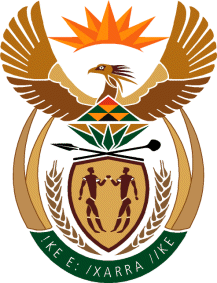 